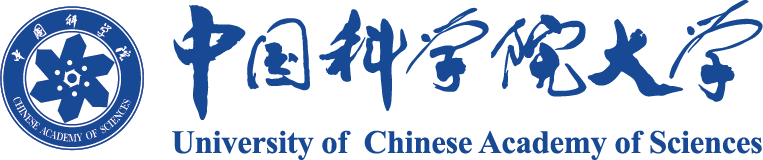 学生社团年度注册审查手册一、学生社团基本信息表二、学生社团负责人简历三、学生社团指导教师简历四、学生社团宣传工作信息统计表五、学生社团活动开展情况（注：社团活动包括社团2019-2020学年所举办的纳新活动、换届工作、品牌活动和所有日常活动及大型活动、涉外活动、讲座论坛类活动等，本表可附页）2. 社团活动照片（注：10张以上反映社团活动的照片，照片命名为相应活动名称，活动照片需打包另附，不需添加于此处）六、学生社团章程例：第一章  总则第一条  本社团的名称第二条  本社团的宗旨第三条  本社团是中国科学院大学学生社团的成员，接受中国科学院大学党委宣传部的领导，接受中国科学院大学团委的监督管理，受指导单位的指导（必须载明具体的指导单位）第二章  业务范围第四条  本社团的活动范围（必须具体、明确）（一）*********（  ）*********第三章    会员第五条  申请加入本社团的会员，必须具备下列条件：（一）具有正式学籍；（二）承认本社团章程；（  ）**********第六条  会员享有以下权利：（一）本社团的选举权、被选举权和表决权；（二）参加本社团的活动；（三）获得本社团服务的优先权；（四）对本社团工作的批评建议权和监督权；（五）入会自愿、退会自由；（  ）**********第七条  会员履行下列义务：（一）执行本社团的决议； (二) 维护本社团的合法权益；（三）参与社团每次活动；（四）向本社团反映情况，提供有关资料；（  ） **********第八条  会员退会应书面通知本社团，并交回会员证。第九条  会员如有严重违反本章程的行为，经社团执行机构会议表决通过，予以除名。第四章  组织机构和负责人产生、罢免第十条  本社团的最高权力机构是会员大会（或会员代表大会），会员大会（或会员代表大会）的职权是：（一）制定和修改章程；（二）选举和罢免社团执行机构；（三）审议社团执行机构的工作报告和财务报告；（四）决定终止事宜；（  ） ************（  ）决定其他重大事宜。第十一条  会员大会（或会员代表大会）执行机构，在闭会期间领导本社团开展日常工作，对会员大会（或会员代表大会）负责。第十二条  社团大会执行机构的职权是：（一）执行会员大会（或会员代表大会）的决议；（二）筹备召开会员（或会员代表大会）；（三）向会员大会（或会员代表大会）报告工作和财务状况；（四）决定会员的吸收和除名；（五）决定社团下属各部门主要负责人的聘任；（六）领导本社团各机构开展工作；（七）制定内部管理制度；（  ）***********（  ）决定其他重大事项。第十三条  本社团的会长（社长）、副会长（副社长）、各部门负责人必须具备下列条件：（一）拥护党的路线、方针、政策；（二）热心学生社团工作；（三）学习成绩综合排名须在专业前50%以内；（四）大学期间未受过学校的处分；（五）**********第五章  其  他（社团可根据实际工作需要，将本社团其他重要事项在此章列出） 第六章   附  则第**条   本章程经__年__月__日第__届第__次会员大会表决通过。第**条   本章程规定如与国家法律、法规和政策不符，以国家法律、法规和政策为准。第**条   本章程由本社团负责解释。第**条  本章程自校团委核准之日起生效。七、学生社团组织结构示意图及社团各部门工作职责例：社团架构（二）部门职能（写明会长、各部门、会员职能）会长：负责上传下达，以及社团重大决策的制定；广泛征求会员意见，了解会员的思想状况；负责召开社团的内部会议，管理干部队伍；负责活动管理；其它事项。副会长：协助社长，做好各部门的工作；接受社长的委托，可以代行社长的部分职务。办公室：负责制定和下发各种通知；登记会员活动出勤状况。活动部：负责活动策划和活动开展。……（三）运行机制（写明会长、副会长、部门之间的配合、活动的开展方式）八、学生社团组织建设九、学生社团成员信息（此表可增添）十、学生社团资产情况十一、各级单位审核签章注：表册内所有信息均应为2019年6月1日至2020年8月30日内统计得到的信息。请如实填写，如内容不存在不填即可。附件内应包括活动材料，社团标志。照片应为高清jpg或png格式，视频为高清avi或mp4格式，社团标志为psd格式和高清jpg格式。此表电子版及附件应于10月10日下午15:00前发至校团委社团服务中心公邮ucasyqhst@126.com。社团基本信息社团基本信息社团基本信息社团基本信息社团基本信息社团基本信息社团基本信息社团基本信息社团名称所属类别业务指导单位社团负责人姓名年级学部（院）社团负责人政治面貌学习成绩排名排名联系方式社团指导教师姓名民族政治面貌社团指导教师工作单位职称社团成员组成（人数）副会长人数骨干骨干人数成员人数社团介绍（1.社团宗旨；2.社团获奖情况；3.社团特色活动；4.其他）（1.社团宗旨；2.社团获奖情况；3.社团特色活动；4.其他）（1.社团宗旨；2.社团获奖情况；3.社团特色活动；4.其他）（1.社团宗旨；2.社团获奖情况；3.社团特色活动；4.其他）（1.社团宗旨；2.社团获奖情况；3.社团特色活动；4.其他）（1.社团宗旨；2.社团获奖情况；3.社团特色活动；4.其他）（1.社团宗旨；2.社团获奖情况；3.社团特色活动；4.其他）个人信息姓名性别民族个人信息学部（院）学号班级个人信息政治面貌联系方式个人信息学习成绩排名QQ个人信息特长邮箱自我评价社团及社会工作经历（从大学起填写，请填写全部任职经历，按以下顺序填写：起止年月，任职部门，职务）例：2018.09-2019.06， 2018.09-2020.06， 2019.09-2020.06， （从大学起填写，请填写全部任职经历，按以下顺序填写：起止年月，任职部门，职务）例：2018.09-2019.06， 2018.09-2020.06， 2019.09-2020.06， （从大学起填写，请填写全部任职经历，按以下顺序填写：起止年月，任职部门，职务）例：2018.09-2019.06， 2018.09-2020.06， 2019.09-2020.06， （从大学起填写，请填写全部任职经历，按以下顺序填写：起止年月，任职部门，职务）例：2018.09-2019.06， 2018.09-2020.06， 2019.09-2020.06， （从大学起填写，请填写全部任职经历，按以下顺序填写：起止年月，任职部门，职务）例：2018.09-2019.06， 2018.09-2020.06， 2019.09-2020.06， （从大学起填写，请填写全部任职经历，按以下顺序填写：起止年月，任职部门，职务）例：2018.09-2019.06， 2018.09-2020.06， 2019.09-2020.06， 社团贡献（社团发展中的贡献和社团活动中的贡献等）（社团发展中的贡献和社团活动中的贡献等）（社团发展中的贡献和社团活动中的贡献等）（社团发展中的贡献和社团活动中的贡献等）（社团发展中的贡献和社团活动中的贡献等）（社团发展中的贡献和社团活动中的贡献等）姓名性别民族政治面貌工作单位职务/职称职务/职称工程师、教授、讲师等工程师、教授、讲师等个人简介（可附页）（可附页）（可附页）（可附页）（可附页）（可附页）（可附页）1. 本年度社团宣传媒介信息统计1. 本年度社团宣传媒介信息统计1. 本年度社团宣传媒介信息统计1. 本年度社团宣传媒介信息统计1. 本年度社团宣传媒介信息统计1. 本年度社团宣传媒介信息统计1. 本年度社团宣传媒介信息统计是否有微信公众号微信公众号名称公众号运行负责人基本信息姓名性别民族公众号运行负责人基本信息学部（院）学号班级公众号运行负责人基本信息政治面貌联系方式公众号运行负责人基本信息学习成绩排名QQ公众号运行负责人基本信息特长邮箱是否有微博号微博号名称公众号运行负责人基本信息姓名性别民族公众号运行负责人基本信息学部（院）学号班级公众号运行负责人基本信息政治面貌联系方式公众号运行负责人基本信息学习成绩排名QQ公众号运行负责人基本信息特长邮箱其他宣传平台公众号运行负责人基本信息姓名性别民族公众号运行负责人基本信息学部（院）学号班级公众号运行负责人基本信息政治面貌联系方式公众号运行负责人基本信息学习成绩排名QQ公众号运行负责人基本信息特长邮箱2. 本年度社团宣传内容概括例：第一次宣传活动：宣传时间：2019年9月15日宣传平台：微信公众号---公众号名称宣传内容：社团活动宣传（不少于50字）第二次宣传活动：……1.  社团活动一览表1.  社团活动一览表1.  社团活动一览表1.  社团活动一览表1.  社团活动一览表1.  社团活动一览表序号活动名称活动时间活动地点参与人数活动简介1.上一学年工作总结2.下一学年工作计划3.全体会员大会召开情况（注明大会召开时间、地点、参会人数，照片、视频、文件等材料可另附）例：时间： 地点：应到人数：实到人数： 会议主要内容：通过章程，产生各执行机构。照片：另附。（附件命名格式：×××社团全体会员大会资料）视频：另附。（附件命名格式：×××社团全体会员大会资料）文件：另附。（附件命名格式：×××社团全体会员大会资料）4. 社团日常培训情况（培训照片、视频、PPT等材料，可另附）例：第一次培训：时间： 地点：活动人数：培训内容：（培训PPT等材料，可另附，附件命名格式：×××社团第一次培训资料）培训现场照片等佐证：（可另附，附件命名格式：×××社团第一次培训资料）第二次培训：……序号姓名性别培养单位学号年级联系方式是否社团骨干职务（若无填无）是否参加其他社团　本科三年级固  定资  产名 称数量购置时间资产号存放地点备 注固  定资  产固  定资  产固  定资  产固  定资  产固  定资  产固  定资  产固  定资  产固  定资  产固  定资  产固  定资  产其  他资  产社团负责人签字指导教师意见                  签名：                  年    月    日             签章：                  年    月    日业务指导单位意见校团委意见签章：                  年    月    日签章：                  年    月    日学生社团建设管理评议委员会意见学生社团建设管理评议委员会意见签章：                                                     年    月    日签章：                                                     年    月    日